Викторина, посветена на правата на човекаНа 05.11.22 г. (събота) се проведе интересно събитие, отбелязващо важен юбилей. От 30 години насам Европейската конвенция за защита правата на човека и основните свободи (ЕКПЧ) е част от действащото ни право и има предимство пред вътрешните ни национални закони, които ù противоречат. В далечната вече 1992 г. Република България ратифицира този важен международноправен акт за Стария континент. Проявата беше викторина (именована и като куиз), организирана по инициатива на учениците от Евроклуба на Националната търговска гимназия – Пловдив (НТГ) съвместно със студентите от Европейската асоциация на студентите по право в Пловдив (ЕЛСА), с подкрепата на Юридическия факултет на Пловдивския университет “Паисий Хилендарски” (ЮФ). По-скоро като съвпадение, ЮФ също отбелязва тридесетгодишнина от основаването си тъкмо през настоящата година.Събитието започна с опознавателни игри. Всички участници бяха разпределени в четири различни групи, а задачата им беше да решат 8 казуса, посочвайки и аргументирайки конкретни нарушения на разпоредби от ЕКПЧ. Всеки отбор от ученици имаше и медиатор студент, представител на ЕЛСА, който им оказваше съдействие при въпроси или евентуални затруднения. Във викторината взеха участие повече от 20 ученика от 10-ти, 11-ти и 12-ти клас на НТГ. Победителите получиха награди, осигурени от ЮФ. Участниците искрено се забавляваха, докато научаваха нещо ново, навлизайки в нелеката правна материя. Надяваме, че ще ги виждаме и на следващи наши събития, без значение дали те са игри, състезания или лекции в ЮФ!Дияна Парпарова, студент 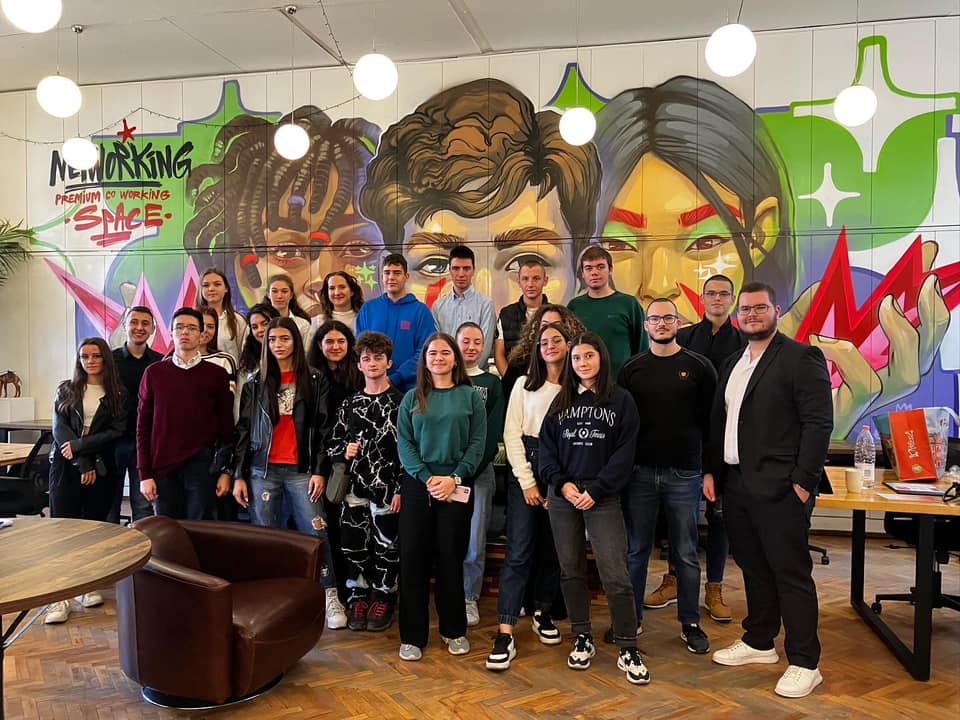 